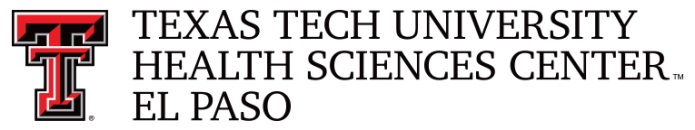 Department of Emergency MedicineDivision of Medical ToxicologyThe Department of Emergency Medicine at TTUHSC El Paso is pleased to announce our search for a Medical Toxicologist to join our team of professionals.  The TTUHSC EL PASO Department of Emergency Medicine staffs the emergency department of University Medical Center of El Paso, a level one-trauma center with approximately 60,000 visits annually.  The Division of Medical Toxicology is responsible for the medical direction of the West Texas Regional Poison Center (WTRPC), which opened in 1994.  The Division of Medical Toxicology is also responsible for the Southwest Center for Pediatric Environmental Health, the Medical Toxicology Consultation Services at University Medical Center and El Paso Children’s Hospital.  The WTRPC responds to questions 24 hours a day, 365 days a year about accidental and intentional exposures, poison prevention, medication identification and safety, product recalls and many other important topics relating to poisonings and exposures. In addition, the Division of Medical Toxicology hosts resident physicians for a 30-day rotation where they are introduced to the fields of medical toxicology and children's environmental health.  El Paso’s location positioned along the U.S.-Mexico border, allows faculty and residents experience in the evaluation and management of many different diagnoses.  El Paso is a safe, family friendly community with excellent weather, great schools, affordable housing, a variety of outdoor activities, and no local or state income tax.  El Paso is home to a diverse population of close to a million residents and is the sixth largest city in Texas.  El Paso is rich in culture and is known for its authentic Mexican cuisine and diverse economy.  El Paso has been named the #1 lowest crime rate in US cities with over 500,000 people for the 4th year in a row by CQ Press, #16 America’s Top 20 Best Value Cities by Trivago, and is listed as one of the top ten best cities to raise a family as recognized by the National Realtor Association.  We seek a candidate with either an MD or DO degree who is Board Certified or Board Prepared in Medical Toxicology and Emergency Medicine.  Candidates with interest or certification in Pediatric Emergency Medicine, Occupational, or Environmental Medicine are welcomed.  Faculty appointment at appropriate rank is based on training and prior experience.Qualified candidates should send a CV with letter of interest to:Edward Michelson, MD, FACEPProfessor and ChairDepartment of Emergency MedicineEdward.Michelson@ttuhsc.edu(915) 215-4607   EEO Statement
As an EEO/AA employer, the Texas Tech University System and its components will not discriminate in our employment practices based on an applicant’s race, ethnicity, color, religion, sex, national origin, age, disability, genetic information or status as a protected veteran.